附件2大连市公共文化服务中心2019年公开招聘雇员公告发布信息平台大连人力资源市场网    http://www.dl-hr.com/二、大连市公共文化服务中心各分支机构网站：1.旅顺博物馆    http://www.lvshunmuseum.org/2.大连博物馆    http://www.dlmodernmuseum.com/3.大连市图书馆  http://www.dl-library.net.cn/4.大连市少年儿童图书馆http://www.greengarden.org.cn/dllib/web/index.do5.旅顺日俄监狱旧址博物馆http://www.lsprison.com/webs/index.asp6.大连武术文化博物馆        http://www.dlwswhbwg.com/7.大连市群众艺术馆          http://www.dlqzysg.com/8.大连数字文化馆  http://szwhg.dlqzysg.com/dls/user_index三、“大连公共文化”微信公众号：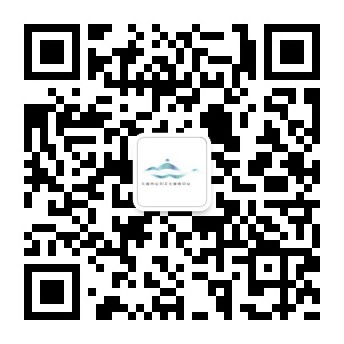 